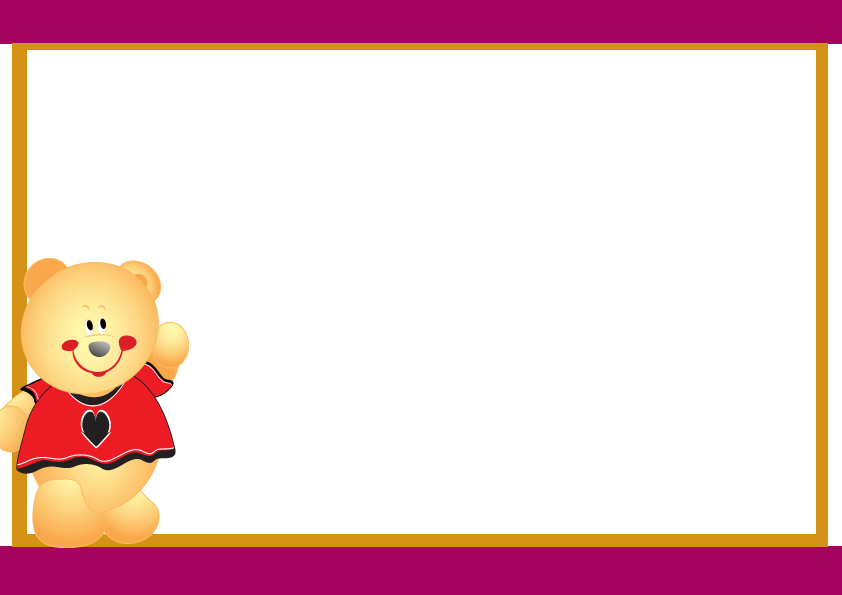 BUILD BEAR CERTIFICATEThis certifies that on_________________For_______________________________________________________________________________Name Given To Bear:__________________                  Signed:_________________